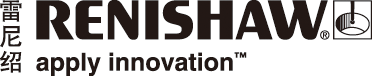 如约而至，雷尼绍引领智能未来惊艳亮相CIMT2021精密工程和制造技术领域的跨国公司雷尼绍隆重宣布，将携旗下一系列智慧工厂制程控制解决方案全程参与2021年4月12日至17日在北京举办的第十七届中国国际机床展览会 (CIMT2021)。雷尼绍作为英国展团的一员，展台位于北京中国国际展览中心（新馆）W1-A401。为了贴合本届CIMT的主题“融合共赢，智造未来”，雷尼绍持续推进“今天，从‘未来工厂’获益”概念，为展会观众带来一系列智慧工厂制程控制技术— 包括通过校准确保机器的加工运行精度、机内工件找正和验证、机内序中对刀、为车间现场提供高重复性、多用途且可重新编程的比对测量方案，允许自动更新刀补和其他参数等前沿技术。CIMT是中国知名度最高、规模最大、影响力最广的机床专业展览会。雷尼绍如约而至将为宾客们奉上全方位的制程控制解决方案。现场亦有雷尼绍官方微信关注赠礼、微信投票送好礼等精彩活动，真诚期待您莅临展台与我们一同解锁精彩。首先您将看到雷尼绍机器校准产品展区的明星产品XK10激光校准仪，其适用于测量机床的几何量误差与旋转轴心线误差，能够在机床装配、维护和维修过程中测量几何量误差与旋转轴心线误差，精确地校直和调整机床轴，从而实现机床的最佳性能。随后，您将看到的是已在世界各地广泛应用于测量各种工件的雷尼绍Equator™多功能比对仪，通过在车间现场提供高重复性、无温度要求、多用途并且可重新编程的比对测量方案，实现智能化制程控制。借助雷尼绍推出的智能化制程控制软件，用户可以通过任意一台Equator比对仪直接对数控机床执行自动制程控制和刀补修正。  紧接着，让我们移步序后控制产品展区，我们在坐标测量机 (CMM) 上使用雷尼绍REVO®五轴测量系统对汽车发动机缸盖、航空叶片进行测量演示。该系统可提供一个多类型传感器平台，能够进行高速接触式扫描和非接触式影像测量。通过将表面粗糙度测量和尺寸检测功能完美整合到单一测量平台上，REVO在测量时间、工件搬运和投资回报方面将具有无可比拟的优势。最后，我们将隆重介绍雷尼绍今年最新推出的FORTiS™封闭式绝对直线光栅，其搭载雷尼绍经验证的绝对式光栅技术，采用异常坚固的封闭式设计，可在极其恶劣的环境中实现优异的测量性能，适用于对加工精度有较高要求的机床。数据是所有系统的基石。虽然大多数制造商目前都可以获得测量数据，但是Renishaw Central可帮助您持续应用这些数据，打造工业4.0。Renishaw Central制程数据平台将雷尼绍测量和制造设备连接在一起，方便制造系统持续获取雷尼绍设备数据。使用您自己的高端系统显示有关设备、制程和工件的数据并采取合适的行动，以确保一致性和生产效率。值得一提的是，在展会现场，我们将使用Renishaw Central进行真实数据连接演示。我们已为引领智能未来做好了准备，力求与您携手同行，共同通过今天现有的先进技术实现“未来的智慧工厂”概念 — 包括机内测头测量、对刀和Equator比对测量等等 — 这些技术必将助您提高自动化水平、减少人工干预、实现智能制造、降低成本、提升生产效率。了解详细产品信息，请访问雷尼绍网站：www.renishaw.com.cn-完-关于雷尼绍雷尼绍是世界领先的工程科技公司之一，在精密测量和医疗保健领域拥有专业技术。公司向众多行业和领域提供产品和服务 — 从飞机引擎、风力涡轮发电机制造，到口腔和脑外科医疗设备等。此外，它
还在全球增材制造（也称3D打印）领域居领导地位，是一家设计和制造工业用增材制造设备（通过金属粉末“打印”零件）的公司。雷尼绍集团目前在37个国家/地区设有79个分支机构，员工4,400人，其中2,500余名员工在英国本土工作。公司的大部分研发和制造均在英国本土进行，在截至2020年6月的2020财年，雷尼绍实现销售收入5.10亿英镑，其中94%来自出口业务。公司最大的市场为中国、美国、日本和德国。了解详细产品信息，请访问雷尼绍网站：www.renishaw.com.cn关注雷尼绍官方微信（雷尼绍Renishaw），随时掌握相关前沿资讯：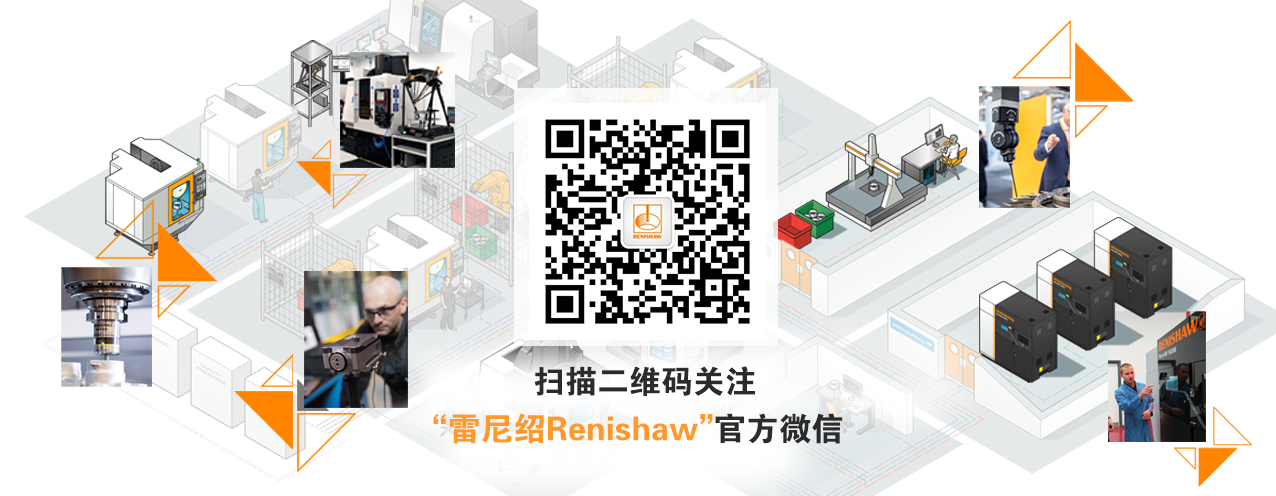 